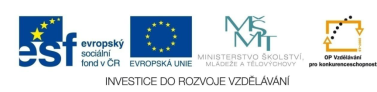 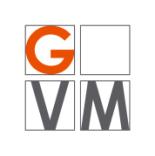 ProjektŠABLONY NA GVMGymnázium Velké Meziříčíregistrační číslo projektu: CZ.1.07/1.5.00/34.0948IV-2     Inovace a zkvalitnění výuky směřující k rozvoji matematické gramotnosti žáků středních školLINEÁRNÍ ROVNICE S PARAMETREM A SOUSTAVY LINEÁRNÍCH ROVNIC S PARAMETREMLineární rovnice s parametrem a soustavy rovnic s parametremPříklad 1	Řešte  v R rovnici 	 s parametrem .Řešení:	Nejprve stanovíme podmínky řešitelnosti rovnice – je zřejmé, že . PotomJe-li nyní a = 1 nebo a = -1, dostaneme nepravdivý výrok a to buď 0.x = - 2 nebo 0.x = 2. Proto dále předpokládejme, že . Pak	Shrnutí:Příklad 2	Řešte v R rovnici	 s parametrem .Řešení:	Rovnice má smysl pouze při  a dále pro . PotomJe-li nyní a = 2, získáme nepravdivý výrok 0.x = 4. Dále tedy budeme předpokládat, že . TakžeShrnutí:Příklad 3	Řešte v R rovnici		s parametrem .Řešení:	Zadaná rovnice má smysl při  a dále . TedyJe-li nyní m = 2, dostáváme rovnici 0.x = 0 a ta je splněná pro každé reálné číslo. Nesmíme ale zapomenout na podmínky řešitelnosti a vyloučit případ x = 0. Dále musíme uvážit možnost m = -2; v tomto případě nemá rovnice žádné řešení, protože vychází x = 0 a to není vzhledem k podmínkám možné. Potom	ShrnutíPříklad 4Obvod předního kola vozu je a metrů, zadního b metrů (. Na jak veliké dráze udělá přední kolo o 1 otáčku víc než zadní?Řešení:	Zadanou úlohu řešíme vzhledem k uražené dráze, parametry jsou obvody kol. Obě kola urazí stejnou vzdálenost d a platí, žed = n1.a d = n2.bkde n1 je počet otáček P kola a n2 je počet otáček Z kola. Podle zadání má být n1 = n2 + 1. Tedyd = (n2 + 1).ad = n2.b  Přední kolo vykoná o 1 otáčku víc než zadní na dráze    metrů.Příklad 5	Řešte soustavu rovnic s neznámými x, y a parametrem :	Řešení:	Z druhé rovnice si vyjádříme neznámou  a dosadíme do první rovnice	Je-li , nemá daná soustava žádné řešení. Je-li , potom  a dosazením pro x dostaneme .Shrnutí:Úlohy k procvičeníŘešte v R rovnici  s parametrem .[Je-li , má daná rovnice jediný kořen . Je-li , vyhovuje dané rovnici každé ]Řešte v R rovnici  s parametrem .[Je-li , vyhovuje rovnici každé . Je-li , rovnice nemá žádný kořen. Je-li , má rovnice řešení .]Řešte v R rovnici  s parametrem .[Je-li , nemá daná rovnice žádné řešení. Je-li , vyhovuje dané rovnici každé ; pro  má rovnice řešení .]Z místa A vyjelo auto rychlostí v1 km/h směrem k místu B vzdálenému d km od A. Z místa B vyjelo ve stejný okamžik jiné auto rychlostí v2 km/h  a) opačným směrem, b) stejným směrem. Za jak dlouho a v jaké vzdálenosti od místa B se setkají?[a) Setkají se za  hodin ve vzdálenosti  km od místa B. b) První auto dohoní druhé auto za  ve vzdálenosti  km od místa B. ]5.  Řešte soustavu rovnic s neznámými x, y a parametrem :	Použité zdroje a literatura:BENDA, Petr. A KOL. Sbírka maturitních příkladů z matematiky. 8. vydání. Praha: SPN, 1983. ISBN 14-573-83.BUŠEK, Ivan. Řešené maturitní úlohy z matematiky. 1. vydání. Praha: SPN, 1985. ISBN 14-639-85.CIBULKOVÁ, Eva a KUBEŠOVÁ Naděžda. Matematika – přehled středoškolského učiva. 2. vydání. Nakl. Petra Velanová, Třebíč, 2006. ISBN 978-80-86873-05-3.FUCHS, Eduard a Josef KUBÁT. A KOL. Standardy a testové úlohy z matematiky pro čtyřletá gymnázia. 1. vydání. Praha: Prometheus, 1998. ISBN 80-7196-095-0.CHARVÁT, Jura a KOL. Matematika pro gymnázia – Rovnice a nerovnice. 4. vydání. Praha: Prometheus, 2008. ISBN 978-80-7196-362-2.PETÁKOVÁ, Jindra. Matematika: příprava k maturitě a přijímacím zkouškám na vysoké školy. 1. vydání. Praha: Prometheus, 1999. ISBN 80-7196-099-3.POLÁK, Josef. Přehled středoškolské matematiky. 4. vydání. Praha: SPN, 1983. ISBN 14-351-83.SCHMIDA, Jozef a KOL. Sbírka úloh z matematiky pro I. ročník gymnázií. 2. vydání. Praha: SPN, 1986. ISBN 14-237-86.AutorPetr VránaJazykDatum vytvořeníčeština14. 10. 2012Cílová skupinažáci 16 – 19 letStupeň a typ vzdělávánígymnaziální vzděláváníDruh učebního materiáluvzorové příklady a příklady k procvičeníOčekávaný výstupžák ovládá řešení lineárních rovnic s parametrem a soustav lineárních rovnic s parametrem a umí je aplikovat při řešení úlohAnotacemateriál je vhodný nejen k výkladu a procvičování, ale i k samostatné práci žáků, k jejich domácí přípravě, velké uplatnění najde zejména při přípravě žáků k maturitní zkoušceaKa = 1a = - 1 a = 0aKa = 0a = 2mKm = 0m = 2m = - 2aKaK